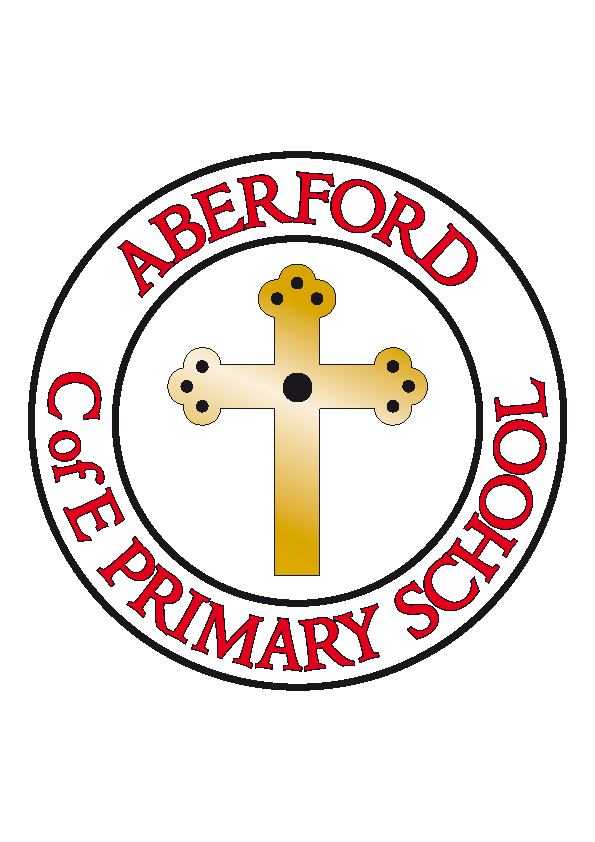 Aberford Church of England Primary SchoolSchool Lane, Aberford, Leeds, LS25 3BUTel: 0113 281 3302   Website: www.aberfordprimaryschool.co.uk Headteacher – Philippa Boulding24th May 2017 Dear Parent/Carer, I am sure that you are aware of the tragic events at Manchester Arena on Monday evening. Our thoughts go out to those affected by the tragedy. As a school we are supporting students on an individual basis, whilst also looking at providing opportunities for discussion within the school community. Talking to young people about such devastating events is not easy but the following websites may help you with conversations and supporting your child at home. NSPCC - This website provides information and support around worries and anxieties. https://www.childline.org.uk/info-advice/your-feelings/anxiety-stress-panic/worries-about-the-world/ First News - This website is a newspaper aimed at 7 to 14 year olds and has ways to explain questions young people may have. https://subscribe.firstnews.co.uk/home/explaining-the-news/ BBC Newsround - This website offers advice to young people if they are upset by the news. http://www.bbc.co.uk/newsround/13865002 If you are concerned about your child or would like more support please do not hesitate to contact me.Kind regardsSharon Tate Learning Mentor